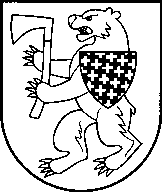 ŠIAULIŲ RAJONO SAVIVALDYBĖS DMINISTRACIJOS DIREKTORIUSĮSAKYMASDĖL NEVYRIAUSYBINIŲ ORGANIZACIJŲ IR BENDRUOMENINĖS VEIKLOS STIPRINIMO 2020 METŲ VEIKSMŲ PLANO ĮGYVENDINIMO1.1.5 PRIEMONĖS „STIPRINTI BENDRUOMENINĘ VEIKLĄ SAVIVALDYBĖSE“ ĮGYVENDINIMUI ŠIAULIŲ RAJONO SAVIVALDYBEI 2020 METAMS SKIRTŲ VALSTYBĖS BIUDŽETO LĖŠŲ PASKIRSTYMO 2020 m. balandžio    d. Nr. A- ŠiauliaiVadovaudamasis Lietuvos Respublikos vietos savivaldos įstatymo 29 straipsnio 8 dalies 2 punktu, Nevyriausybinių organizacijų ir bendruomeninės veiklos stiprinimo 2020 metų veiksmų plano įgyvendinimo 1.1.5 priemonės „Stiprinti bendruomeninę veiklą savivaldybėse“ įgyvendinimo aprašu, patvirtintu Lietuvos Respublikos socialinės apsaugos ir darbo ministro 2020 m. vasario 4 d. įsakymu Nr. A1-86 „Dėl Nevyriausybinių organizacijų ir bendruomeninės veiklos stiprinimo 2020 metų veiksmų plano įgyvendinimo 1.1.5 priemonės „Stiprinti bendruomeninę veiklą savivaldybėse“ įgyvendinimo aprašo patvirtinimo“, bei Nevyriausybinių organizacijų ir bendruomeninės veiklos stiprinimo 2020 metų veiksmų plano įgyvendinimo 1.1.5 priemonės „Stiprinti bendruomeninę veiklą savivaldybėse“ įgyvendinimo ir lėšų skyrimo bei naudojimo Šiaulių rajono savivaldybėje tvarkos aprašo, patvirtinto Šiaulių rajono savivaldybės administracijos direktoriaus 2020 m. balandžio 3 d. įsakymu Nr. A-511 „Dėl Nevyriausybinių organizacijų ir bendruomeninės veiklos stiprinimo 2020 metų veiksmų plano įgyvendinimo 1.1.5 priemonės „Stiprinti bendruomeninę veiklą savivaldybėse“ įgyvendinimo ir lėšų skyrimo bei naudojimo Šiaulių rajono savivaldybėje tvarkos aprašo patvirtinimo“, 22, 29, 34, 37 ir 38 punktais:T v i r t i n u Nevyriausybinių organizacijų ir bendruomeninės veiklos stiprinimo 2020 metų veiksmų plano įgyvendinimo 1.1.5 priemonės „Stiprinti bendruomeninę veiklą savivaldybėse“ (toliau – Priemonė) įgyvendinimui Šiaulių rajono savivaldybei 2020 metams skirtų 28 984 Eur (dvidešimt aštuonių tūkstančių devynių šimtų aštuoniasdešimt keturių Eur) valstybės biudžeto lėšų paskirstymą.S k i r i u:28 404,32 Eur (dvidešimt aštuonis tūkstančius keturis šimtus keturis Eur 32 cnt) Šiaulių rajono savivaldybės administracijos vienuolikai seniūnijų (toliau – Seniūnijos) pagal sąrašą (priedas);579,68 Eur (penkis šimtus septyniasdešimt devynis Eur 68 cnt) Šiaulių rajono savivaldybės administracijos darbuotojų, paskirtų Priemonei administruoti, darbo užmokesčiui, įskaitant gyventojų pajamų mokestį ir socialinio draudimo įmokas.P a v e d u Šiaulių rajono savivaldybės administracijos Buhalterinės apskaitos skyriui: laiku atlikti visas būtinas Priemonės finansines operacijas bei kontroliuoti Priemonės lėšų panaudojimą; atsiskaityti Socialinių paslaugų priežiūros departamentui prie Lietuvos Respublikos socialinės apsaugos ir darbo ministerijos apie Priemonei 2020 metams skirtų valstybės biudžeto lėšų panaudojimą.		Šis įsakymas skelbiamas Teisės aktų registre ir gali būti skundžiamas Lietuvos Respublikos administracinių bylų teisenos įstatymo nustatyta tvarka.Administracijos direktorius                                                                                       Gipoldas KarklelisŠiaulių rajono savivaldybės administracijos direktoriaus 2020 m. balandžio   d. įsakymo Nr. A- priedasPRIEMONĖS ĮGYVENDINIMUI ŠIAULIŲ RAJONO SAVIVALDYBEI 2020 METAMS SKIRTŲ VALSTYBĖS BIUDŽETO LĖŠŲ PASKIRSTYMAS SENIŪNIJOMSEilėsNr.SeniūnijaGyventojųskaičiusLėšos, Eur1Bubių3 3832 273,692Ginkūnų3 3332 247,473Gruzdžių2 1181 610,464Kairių3 3292 245,385Kuršėnų miesto11 4586 507,366Kuršėnų kaimiškoji3 7922 488,127Kužių3 5922 383,278Meškuičių1 9621 528,679Raudėnų1 1231 088,7810Šakynos1 2401 150,1211Šiaulių kaimiškoji8 3564 881,00Iš visoIš viso43 68628 404,32